Открытое занятие по аппликации в младшей группе.Тема "Падают, падают листья, в нашем саду листопад".Провела: воспитатель Солодкина Н.В.Коллективная аппликация: Падают, падают листья, в нашем саду листопад.Программное содержание: вызывать у детей эмоциональное отношение к явлениям природы. Учить любоваться листьями, относиться к ним бережно. Закреплять навыки намазывания клеем листьев и приклеивания.Материал: ватман, листья, клей, кисть, салфетки.Ход занятия:Воспитатель подходит к окну с детьми, читает стихотворение: (фото 1,фото 2)Листопад, листопадЛистья жёлтые летятПод ногой шуршат, шуршатСкоро станет голый сад.- Что такое листопад? (когда с деревьев опадают листья.)- Они падают на землю. Много листьев на земле? ( Да, много.)- Ребята, а всегда так бывает, что на земле много листьев? (Разные ответы)- А летом так бывает?- А весной бывает?- А зимой?- А когда же бывает много листьев на земле? ( Осенью.)- Какого цвета листья? ( Жёлтые, зелёные, красные, оранжевые…)- У нас в группе тоже есть красивый букет из листьев. (Дети любуются.)- На нашем участке ковер из листьев, хотите, чтобы и в группе у нас был ковер из листьев? (Да, хотим.)(Воспитатель показывает детям нарисованный ковёр коричневого цвета на листе ватмана. Затем предлагает украсить ковёр листьями.)Выполняется аппликация. (фото 3)- Получился красивый ковёр. Давайте наш чудесный ковёр подарим куклам в кукольный уголок, пусть они тоже любуются осенней красотой. (фото 4)(Дети соглашаются. Вместе с воспитателем прикрепляют ковёр на стену в кукольном уголке.) (фото 5)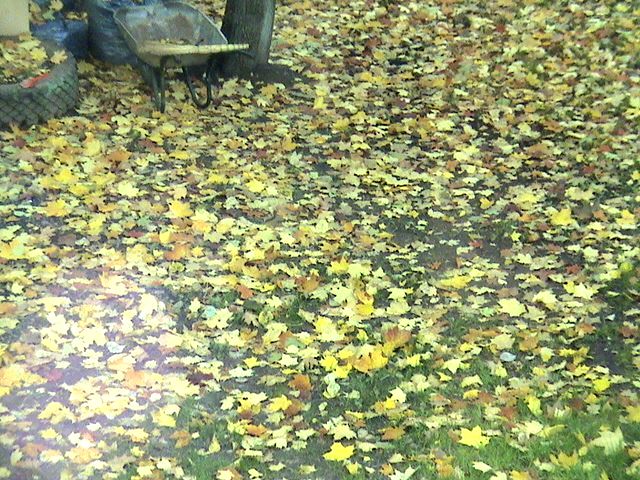 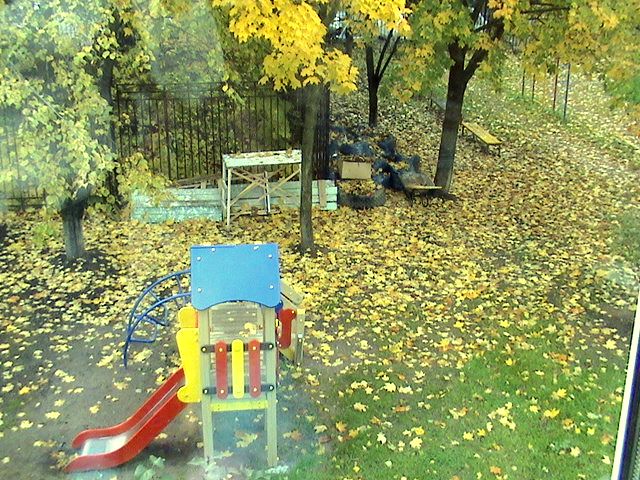            Фото 1                                        фото 2              (фото 3)     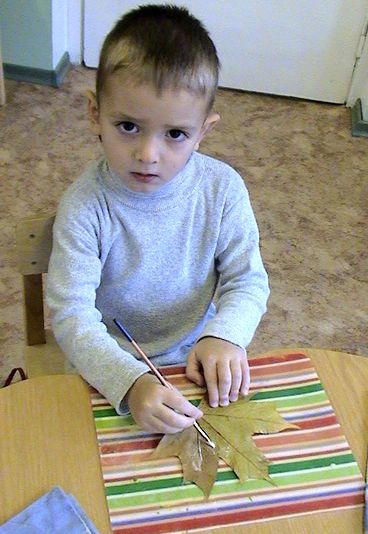 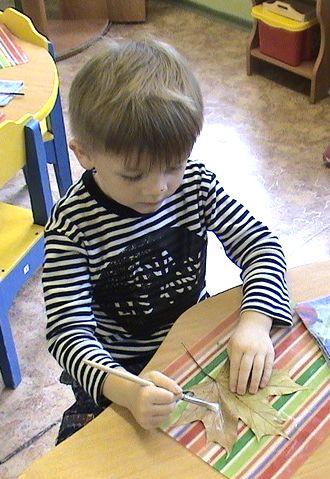 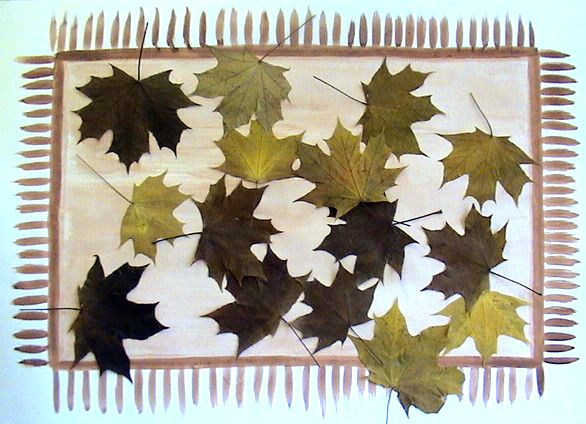                                            (фото 4)        (фото 5)                  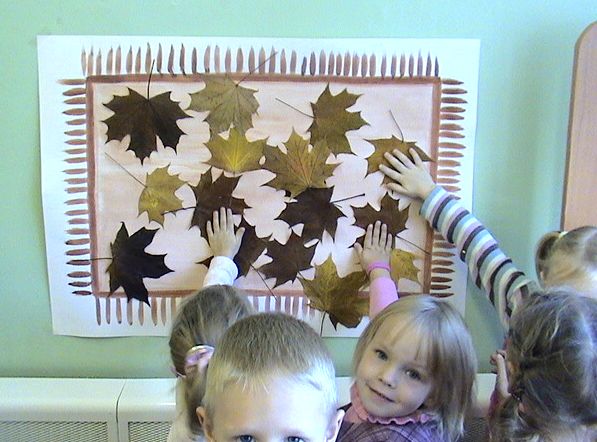 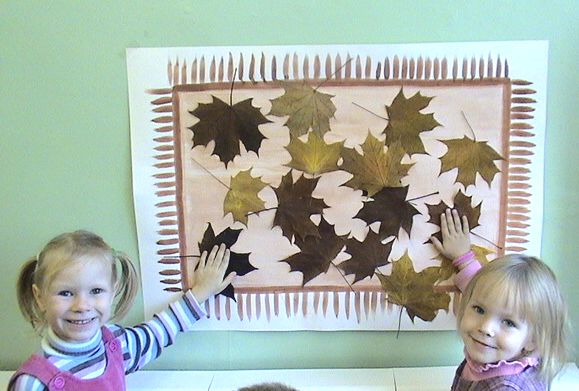 